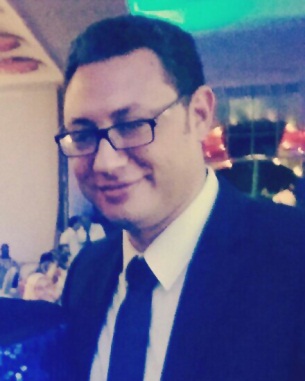                      CURRICULUM VITAEName: 	          Ahmed Mohamed Rashad Ali Name of scientific publishing: Ahmed M. AliBirth Day: 	         24 / 07 / 1982Passport No.: 	4176963Marital state: 	Married, One childMilitary state:	ExemptNationality: 	EgyptianHome Address: 	Bany Ady, Manfalot, Assiut , Egypt. Work address: 	Chemistry Dep., Faculty of Science, Al-Azhar                                                  University, Assiut, Egypt.              Mobil: 	            0100 6785228Fax:                          088 2181436  Email: 		ahmedshatat82@yahoo.comCurrent AppointmentLecturer of Biochemistry, Chemistry Dep., Faculty of Science, Al-Azhar University, Assiut, Egypt.Former AppointmentsOctober 2015 till now Lecturer of Biochemistry in the Chemistry Department, Faculty of Science, Al-Azhar University, 71524 Assiut, Egypt.2010 - 2015 Assistant Lecturer of Biochemistry in the Department of Chemistry, Faculty of Science, Al-Azhar University, 71524 Assiut, Egypt.2006 - 2010 Demonstrator in the Department of Chemistry, Faculty of Science, Al-Azhar University, 71524 Assiut, Egypt.EducationPhD (2015) in Biochemistry, Faculty of Science, Minia University, Egypt Research thesis entitled "The role of copper (I) -nicotinate complex on metabolism of Aflatoxin B1 in the living body".Preliminary Ph.D of Biochemistry (2012) in Biochemistry department, Faculty of Science, Minia University. M.Sc. (2010) in Biochemistry, Faculty of Science, Al-Azhar University, Assiut, Egypt. Research thesis entitled "Experimental detoxification trials from aflatoxicosis".B.Sc. (2005) Special Chemistry, Faculty of Science, Al Azhar University, Assiut branch, Excellent with honors degree.Laboratory techniques and skillsELIZA readers and immunoassays UV Densitometers for documentation and analysis of protein and DNA gel,  paper or TLCChromatography techniques: paper, thin layer and HPLC plus Gas  chromatography Atomic absorption for trace element analysis Potentiometry: pH meters and ConductometersMicroscopy and HistologyElectrophoresisExperience in the field of medical analysis:Training in clinical pathology laboratories, Assiut University Hospital :-Chemistry laboratory.Hematology laboratory.Microbiology laboratory.The withdrawal of blood samples, unit.Teaching Practical  Courses I am teaching the following practical courses for the undergraduate students: Identification of simple solid organic compoundsIdentification of simple liquid organic compoundsSynthesis of hetero compoundsSeparation of mixtures of organic compoundsIdentification of simple  inorganic compoundsSeparation of mixtures of inorganic compoundsEstimation of organic and biochemical compoundsPractical Biochemistry course Teaching Theoretical CoursesI am teaching the following theoretical courses for the undergraduate students:Biochemistry course Organization of life. Importance of water. Cell structure and organelles. Structure and function of biomolecules:  Amino acids, Carbohydrates, Lipids, Proteins and Nucleic acids. Biochemical separation techniques and characterization: ion exchange, size exclusion and affinity chromatography, electrophoresis, UV-visible, fluorescence and Mass spectrometry. Protein structure, folding and function: Myoglobin, Hemoglobin, Lysozyme, Ribonuclease A, Carboxypeptidase and Chymotrypsin.Enzyme kinetics including its regulation and inhibition, Vitamins and Coenzymes.Metabolism and bioenergetics. Generation and utilization of ATP. Metabolic pathways and their regulation: glycolysis, TCA cycle, pentose phosphate pathway, oxidative phosphorylation, gluconeogenesis, glycogen and fatty acid metabolism.Metabolism of Nitrogen containing compounds: nitrogen fixation, amino acids and nucleotides. Photosynthesis: the Calvin cycle.Biological membranes. Transport across membranes. Signal transduction; hormones and neurotransmitters.DNA replication, transcription and translation. Biochemical regulation of gene expression. Recombinant DNA technology and applications: PCR, site directed mutagenesis and DNAmicroarray.Immune system. Active and passive immunity. Complement system. Antibody structure, function and diversity. Cells of the immune system: T, B and macrophages. T and B cell activation. Major histocompatibilty complex. T cell receptor. Immunological techniques: Immunodiffusion, immunoelectrophoresis, RIA and ELISA.Language SkillsArabic: (Mother Language).English: (Very good Oral, Written, and Spoken).TOFEL Emidest, Score 463Conferences & Workshops:The second international conference on basic and applied mycology. Mycotoxins Center, Assiut University, Assiut, Egypt (22-24 March 2015).The second conference of Biochemistry, Faculty of Medicine, Assiut University, Assiut, Egypt    )28- 30 Jan 2009).Workshop on Mycotoxins: Problems, detection and control as a trainer. Faculty of Science, Al-Azhar University, Assiut branch, Assiut , Egypt,  (9-11 June 2014).Workshop on basic and principle of HPLC  in biochemical analysis. The medical technology center for research institute, Alexandria University, Alexandria, Egypt .Fellowships and research Grants received:Member of the research grant under the South Africa/Egypt – research partnership program bilateral agreement (2012). Under title: Development of analytical assays for detection aflatoxin M1 in       Egypt and South African milk.Journal Reviewer and Editorial Board MembershipAgricultural and Biological Sciences Journal (ABSJ).  http://www.publicscienceframework.org/journal/absjChemistry Journal (CJ). http://www.publicscienceframework.org/journal/cjMerit Research Journal of Medicine and Medical Scienceshttp://www.meritresearchjournals.org/mms/index.htmMemberships:Member of the Egyptian Society of Biochemistry & Molecular BiologyMember of the Egyptian Society of Clinical ChemistryMember of the Egyptian Society of Natural ToxinsMember of the Egyptian Society of Environmental ToxicologyList of publications:Mulunda Mwanza, Ahmed Abdel-Hadi, Ahmed M. Ali and Mary Egbuta. Evaluation of analytical assays efficiency to detect aflatoxin
M1 in milk from selected areas in Egypt and South Africa. J. Dairy Sci. 98:6660–6667. 2015.Aml Mokhtar and Ahmed M. Ali. Threating Mycotoxins in the Urine of Ewes in the Upper Egypt. The second international conference on basic and applied mycology. 2015.Ahmed Y. Nassar, Ahmed M. Ali, Alaam A. Nafady, Mona A. El-Baz, Yousif S. Mohamed, Fathy F. Abdel Latif, Abdel Haleem M. Hussein and Muammar Y. Nassar. Copper (I)-Nicotinate Complex Exhibits More Prophylactic Effect than Butylated hydroxytoluene Against Nephrotoxicity in Chronically Aflatoxicosed Rats. Global Advanced Research Journal of Medicine and Medical Science. Vol. 3(9) pp. 251-261, 2014.Ahmed Y. Nassar Ahmed M. Ali, Heba M. Saad Eldien, Mona A. El-Baz, Yousif S. Mohamed, Fathy F. Abdel Latif, Abdel Haleem M. Hussein and Muammar Y. Nassar.. Copper (I)-Nicotinate Complex Promoted the Synthesis of Aflatoxin M1 and Q1 More Efficiently than Butylated hydroxytoluene in Afaltoxicosed Rats. Global Advanced Research Journal of Medicine and Medical Science. Vol. 3(10) pp. 298-307, 2014. Ahmed M. Ali, Heba M. Saad Eldien, Muammar Y. Nassar Amany O. Mohamed, Abdel Haleem M. Hussein, Abu-Bakr A. El-Adasy, Ahmed A. Khames and Ahmed Y. Nassar. Protective Effects of Copper - Nicotinate Complex Against Aflatoxicosis. The Open Toxicology Journal 7, 1- 10. 2013.